关于2018年上半年全国大学英语四、六级考试口语考试（CET-SET）的报名通知各学院： 2018年上半年全国大学英语四、六级考试含笔试（以下简称CET）和口试（以下简称CET-SET）两部分。CET-SET将于5月19-20日举行（今年上半年笔试将在6月16日举行，已完成报名），为保证考试顺利实施，现将考试报名有关工作通知如下。 一、 开考科目及时间（5月19日开考口语四级，5月20日开考口语六级） 二、 报名资格 CET-SET报名资格为完成本次对应级别笔试科目报考，即完成CET4笔试报名后可报考CET-SET4，完成CET6笔试报名后可报考CET-SET6。 三、 报名时间（4月23日9时- 4月25日9时- 5月3日17时 ） 口试报名采用全国集中网上报名方式，具体时间安排如下： 4月23日- 4月24日  考点院校优先报名 4月25日- 5月3日   全省院校放开报名 重要提醒：本校考生如未能在23-24日优先报名期间报名，25号起将与全省考生竞争本校考试机位，先到先得；如本校机位用完，只能去其它学校报名，就有可能去其它城市考试，造成不必要的交通住宿费用。四、 报名方式 网上报名：考生登录CET官网（www.cet.edu.cn），点击<CET口试报名> 栏目完成信息填报、选择考点、网上缴费等报名手续。考试费为50元。 APP报名：考生也可以安装“CET”手机APP完成报名。“CET”手机APP具备口试报名、口试准考证打印、口试成绩推送等功能。 五、 准考证打印（5月14日9时开始 ）成功完成报名的考生登录全国大学英语四、六级考试网站（www.cet.edu.cn）或手机APP自行打印准考证；考生的考试具体时间及地点均以准考证上所示为准，不得更改。 六、 成绩单发布 全国大学英语四、六级考试口试成绩与笔试成绩同时发布，在同一张成绩单上，具体发布的时间以全国大学英语四、六级考试网站（www.cet.edu.cn）发布的公告为准，成绩单发布到笔试考点院校。七、 其它说明 口语考试报名网址http://175.102.14.218/cetset/welcome.jsp ，请报名CET-SET的考生，考前务必在“考试系统培训”栏目，提前观看考试录像视频以及口语考试样题。 咨询电话：85891716 南京师范大学教务处 2018年4月16日 附件1：全国大学英语口语考试（CET-SET）内容及流程 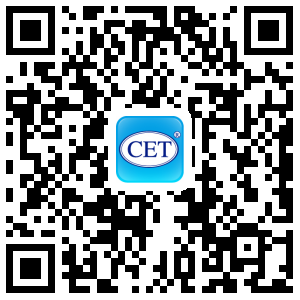 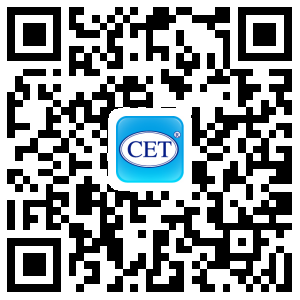 